LAPORANTENTANG PEMBENTUKAN FPRB , RELAWAN DESA DAN SOSIALISASI KATANADI DESA GADUNGAN KECAMATAN PUNCUDALAM RANGKA PEMBENTUKAN DESA/KELURAHAN TANGGUH BENCANAPendahuluanUmumDalam rangka penguatan ketangguhan masyarakat untuk menghadapi bencana Badan Nasional Penangulangan Bencana (BNPB) melaksanakan program Desa/Kelurahan Tangguh Bencana (DESTANA) sebagai upaya meningkatkan kesiapsiagaan masyarakat di tingkat Desa/Kelurahan.Maksud dan TujuanKegiatan ini bertujuan membentuk Forum PRB dan Relawan Desa yang berasal dari Pokja yang telah dilegalformalkan melalui Surat Keputusan dari Kepala Pelaksana BPBD ataupun oleh Kepala Desa/Lurah setempat. Forum PRB merupakan suatu wadah atau mekanisme untuk memfasilitasi kerjasama para pihak dalam upaya pengurangan risiko bencana di desa/kelurahanPengurus FPRB terdiri dari :FORUM PRB BERJUMLAH 22 ORANG MEWAKILI PERANGKAT DESA, KETERWAKILAN DUSUN, TOKOH AGAMA, TOKOH MASYARAKAT DAN LAINNYA, USIA, GENDER, DISABILITAS, RELAWAN  MENYUSUN PROGRAM KERJA, SALAH SATU NYA TENTANG KELUARGA TANGGUH BENCANARuang LingkupPertemuan dilakukan di kantor Desa Gadungan Kecamatan Puncu pada tanggal 28 bulan November tahun 2021 dengan dihadiri oleh Pokja, Fasilitator Daerah, dan Fasilitator Desa/Kelurahan dan Tim BPBD.DasarPerjanjian kerja sama antara Direktorat Kesiapsiagaan Deputi Bidang Pencegahan BNPB dengan BPBD Kabupaten Kediri tentang Pembentukan Desa/Kelurahan Tangguh Bencana Tahun Anggaran 2021.Kegiatan Yang DilaksanakanPesertaPertemuan ini diikuti oleh peserta yang berjumlah 22 orang, yang meliputi dari perangkat desa, keterwakilan dusun, tokoh agama, tokoh masyarakat dan lainnya, dan relawan dari desa Gadungan. Mekanisme KegiatanFasilitator Membuka diskusi dan sosialisasi yang menjelaskan tentang materi Katana yang diisi Narasumber yaitu Bapak Kepala Desa Fasilitator kemudian  memberi identifikasi tingkat resiko bencana dengan menggunakan media peta resiko bencana Fasilitator membagikan lembar penilaian tingkat resiko dengan menggunakan tabel yang sudah disediakanLalu fasilitator berperan membantu partisipan memahami pertanyaan-pertanyaan sehingga partisipan dapat memberikan jawaban sesuai kondisi desa/kelurahan sesungguhnya.Partisipan/peserta FGD setelah diberikan kesempatan berdiskusi, dan setiap jawaban merupakan hasil kesempatan bersamaDilanjutkan dengan pembentukan FPRB dan Relawan desa yang dipimpin oleh Perangkat desa selaku ketua TSBD yang sudah di bentuk.Hasil Yang DicapaiTerlaksananya diskusi mengenai resiko bencana berbasis keluarga dan terbentuknya, serta bisa terbentuknya tim relawan dan FPRB desa.Kesimpulan dan SaranTanpa adanya partisipasi yang baik dari kegiatan ini tidak akan mendapatkan hasil yang baik. RekomendasiDari perangkat desa ingin segera menindaklanjuti acara yang dilaksanakan pada hari itu, dengan maksud mengadakan pelatihan-pelatihan untuk mensosialisasikan tentang tanggap bencana kepada masyarakatPenutup	Demikian laporan kegiatan Koordinasi Pembentukan FPRB , Relawan dan Sosialisasi KATANA di Desa Gadungan Kecamatan Puncu dalam rangka pembentukan Desa Tangguh Bencana di buat sebagai bentuk pertanggung jawaban.Lampiran I  :	SUSUNAN PENGURUS	FORUM PRB DESA GADUNGAN	KECAMATAN  PUNCU KABUPATEN KEDIRI	Masa bhakti 2020 – 2022Pembina 					: BPBD Kab Kediri				 		  Forpimca Kec. PuncuPelindung / Penanggung jawab	: Kepala desa Gadungan						  Ketua BPD Desa GadunganKetua 		: Agus SiswantoWakil Ketua	: suwitoSekertaris I	: Didik H.Bendahara I	: SrinahKoordinator bidangBidang Pendidikan dan pelatihan		: Ema MufarohaBidang Kesiapsiagaan				: KaryonoBidang Pembangunan				: KusbandiKoordinator Dusun			: Masing-masing kepala dusunDAFTAR ANGGOTA FORUM PENGURANGAN RISIKO BENCANA DESADESA GADUNGAN, KECAMATAN PUNCU, KABUPATEN KEDIRILampiran II :SUSUNAN TIM RELAWAN DESA“ GADUNG MELATI “DESA GADUNGAN, KECAMATAN PUNCU, KABUPATEN KEDIRIMASA BHAKTI 2021 – 2025Pembina					: BPBD Kabupaten Kediri						  FORPIMCA Puncu						  Puskesmas Puncu Pelindung / penanggungjawab		: Kepala Desa Gadungan						  Ketua BPD Gadungan						  Ketua Forum PRB Desa GadunganPendamping					: Babinkamtibmas Desa Gadungan						  Babinsa Desa Gadungan						  Bidan Desa GadunganKetua  					: KaryonoTim Reaksi CepatDusun Gadungan Timur		: Sudaryono		Dusun Gadungan Barat		: Mas’ud			Dusun Tondomulyo			: Mislan			Dusun Tempek 			: AsikDusun Kapasan			: Binti MulyaniDusun Jatirejo			: KatiniDusun Sumberbahagia		: Surnayo Koordinator BidangBidang Posko			: Herry CahyonoBidang Kesehatan			: Tri CahyoBidang Keamanan			: DadangBidang Logistik			: Lina, Neno Bidang Dapur Umum		: Sulis, RiniBidang Evakuasi			: Suprapto, AgungBidang Barak (Sarpras)		: GedeBidang Transportasi			: HeruKoordinator Dusun				: Masing-masing Kepala DusunDAFTAR ANGGOTA RELAWAN DESTANA“ GADUNG MELATI “DESA GADUNGAN, KECAMATAN PUNCU, KABUPATEN KEDIRIMASA BHAKTI 2021 – 2025Lampiran III (Dokumentasi)NONAMAALAMATTEMPAT/TANGGAL LAHIRNO KONTAKPERWAKILANRini Sumartini Rt 03, Rw 04 Dusun Gadungan Timur, Desa Gadungan, Puncu, KediriKediri, 9 Maret 1967085856668488BPDAgus SuwantoRt 01, Rw 01 Dusun Tondomulyo Desa Gadungan, Puncu, KediriKediri, 24 Agustus 1982081334824546KARANG TARUNAMas’udRt 04, Rw 01 Dusun Gadungan Barat Desa Gadungan, Puncu, KediriKediri, 06 November 1962085784594839KASUNAsikRt 04, Rw 03 Dusun TemplekDesa Gadungan, Puncu, KediriKediri, 08 November 1973085736373736KASUNBinti MulyaniRt 06, Rw 02 Dusun KapasanDesa Gadungan, Puncu, KediriGilimanuk, 19 Agustus 1974082141607988KASUNSudaryonoRt 01, Rw 03 Dusun Gadungan TimurDesa Gadungan, Puncu, KediriKediri, 12 Juni  1967081233896615KASUNKariyono Rt 01, Rw 03 Dusun KapasanDesa Gadungan, Puncu, KediriKediri, 1 Juni 1971TOKOH MASYARAKATSunaryo Rt 02, Rw 01 Dusun SumberbahagiaDesa Gadungan, Puncu, KediriKediri, 21 januari 1965081359035345KASUNSuwitoRt 02, Rw 01 Dusun TemplekDesa Gadungan, Puncu, KediriKediri, 19 juni 1968-TOKOH MASYARAKATSupraptoRt 03, Rw 02 Dusun TondomulyoDesa Gadungan, Puncu, KediriKediri, 27 februari 19680855-4626-4475BPDKusbadi Rt 02, Rw 02 Dusun Tondomulyo Desa Gadungan, Puncu, KediriKediri, 24 juli 1974081333444275BPDKatini Rt 02, Rw 01 Dusun JatirejoDesa Gadungan, Puncu, KediriKediri, 25 Juni 1979085790552214KASUNMinto Rt 03, Rw 02 Dusun Gadungan Barat Desa Gadungan, Puncu, KediriKediri, 19 november 1974TOKOH MASYARAKATNeno Risma Savira Rt 03, Rw 03 Dusun Gadungan Barat Desa Gadungan, Puncu, KediriKediri, 03 November 2001085730219500BUMDESMiselan Rt 04, Rw 01 Dusun TondomulyoDesa Gadungan, Puncu, KediriKediri, 27 November 1968081234039738KASUNDidik HariadiRt 04, Rw 04 Dusun TemplekDesa Gadungan, Puncu, KediriKediri, 01 Desember 1977082142217329LPMDDadang kurniawanRt 02, Rw 02 Dusun TondomulyoDesa Gadungan, Puncu, KediriKediri, 6 Agustus 1993082340603937KARANG TARUNASunardiRt 03, Rw 03 Dusun Gadungan TimurDesa Gadungan, Puncu, KediriTulungagung, 25 juli 1974085853857414BPDEma MufarohaRt 01, Rw 03 Dusun Gadungan BaratDesa Gadungan, Puncu, KediriKediri, 07 Desember 1976085733844783PKKSrinahRt 05, Rw 04 Dusun TemplekDesa Gadungan, Puncu, KediriTulungagung, 12 Mei 1974082336556335PKKAgung setyawanRt 03, Rw 02 Dusun TondomulyoDesa Gadungan, Puncu, KediriKediri, 04 Desember 1990081615786966KARANG TARUNARizal Fattahul F.Rt 02, Rw 02 Dusun TondomulyoDesa Gadungan, Puncu, KediriKediri, 17 Juli 20010853-3494-4988ORMASNoNamaAlamatKontak1Rini Sumartini Rt 03, Rw 04 Dusun Gadungan Timur, Desa Gadungan, Puncu, Kediri0858566684882Agus SuwantoRt 01, Rw 01 Dusun Tondomulyo Desa Gadungan, Puncu, Kediri0813348245463Mas’udRt 04, Rw 01 Dusun Gadungan Barat Desa Gadungan, Puncu, Kediri0857845948394AsikRt 04, Rw 03 Dusun TemplekDesa Gadungan, Puncu, Kediri0857363737365Binti MulyaniRt 06, Rw 02 Dusun KapasanDesa Gadungan, Puncu, Kediri0821416079886SudaryonoRt 01, Rw 03 Dusun Gadungan TimurDesa Gadungan, Puncu, Kediri0812338966157Kariyono Rt 01, Rw 03 Dusun KapasanDesa Gadungan, Puncu, Kediri8Sunaryo Rt 02, Rw 01 Dusun SumberbahagiaDesa Gadungan, Puncu, Kediri0813590353459SuwitoRt 02, Rw 01 Dusun TemplekDesa Gadungan, Puncu, Kediri-10SupraptoRt 03, Rw 02 Dusun TondomulyoDesa Gadungan, Puncu, Kediri0855-4626-447511Kusbadi Rt 02, Rw 02 Dusun Tondomulyo Desa Gadungan, Puncu, Kediri08133344427512Katini Rt 02, Rw 01 Dusun JatirejoDesa Gadungan, Puncu, Kediri08579055221413Minto Rt 03, Rw 02 Dusun Gadungan Barat Desa Gadungan, Puncu, Kediri14Neno Risma Savira Rt 03, Rw 03 Dusun Gadungan Barat Desa Gadungan, Puncu, Kediri08573021950015Miselan Rt 04, Rw 01 Dusun TondomulyoDesa Gadungan, Puncu, Kediri08123403973816Didik HariadiRt 04, Rw 04 Dusun TemplekDesa Gadungan, Puncu, Kediri08214221732917Dadang kurniawanRt 02, Rw 02 Dusun TondomulyoDesa Gadungan, Puncu, Kediri08234060393718SunardiRt 03, Rw 03 Dusun Gadungan TimurDesa Gadungan, Puncu, Kediri08585385741419Ema MufarohaRt 01, Rw 03 Dusun Gadungan BaratDesa Gadungan, Puncu, Kediri08573384478320SrinahRt 05, Rw 04 Dusun TemplekDesa Gadungan, Puncu, Kediri08233655633521Agung setyawanRt 03, Rw 02 Dusun TondomulyoDesa Gadungan, Puncu, Kediri08161578696622M. Haqqi A.NRt 04, Rw 01 Dusun Gadungan Barat Desa Gadungan, Puncu, Kediri0895-0978-042723Rizal Fattahul F.Rt 02, Rw 02 Dusun TondomulyoDesa Gadungan, Puncu, Kediri0853-3494-49882425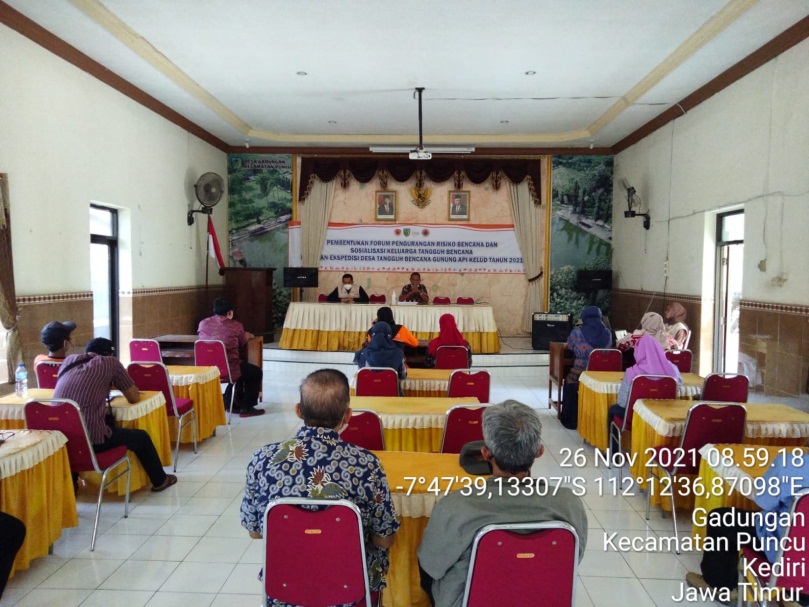 Sosialisasi yang menjelaskan tentang materi Katana yang diisi Narasumber yaitu Bapak Kepala Desa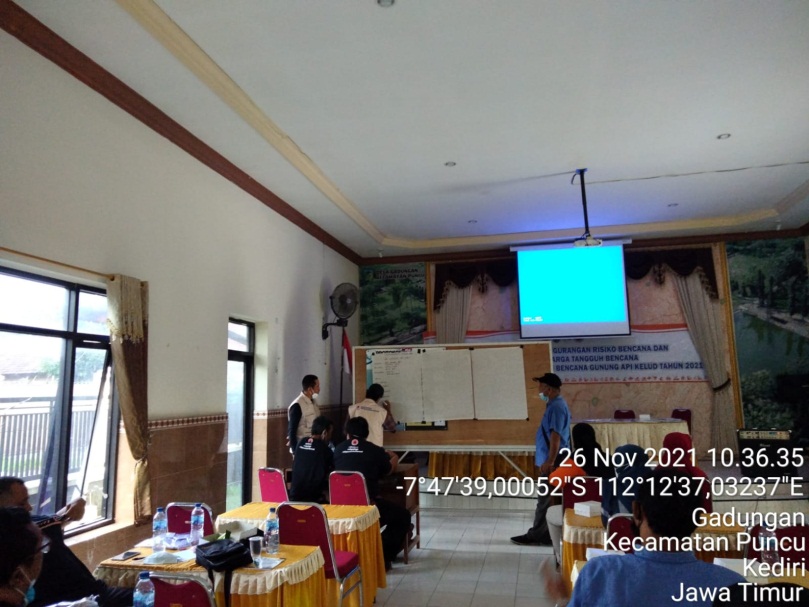 Pembentukan Forum PRB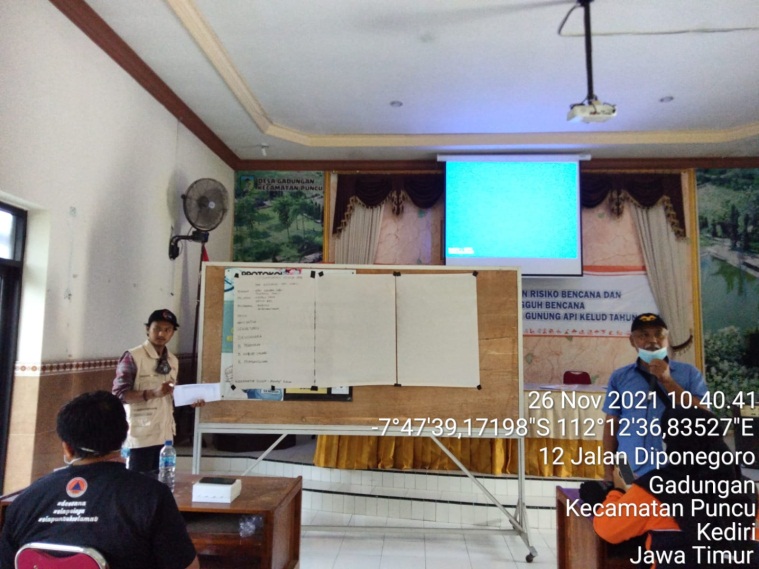 Pembentukan Tim Relawan Bencana